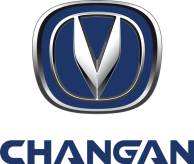 LIBERTAD EN MOVIMIENTO CON EL NEW CHANGAN CS15Santa Cruz de la Sierra, septiembre 2019.- Changan, la marca china de mayor venta en el mundo presentó en la versión 44 de la Feria Internacional de Santa Cruz (Expocruz), la renovación de su modelo estrella en el mercado nacional, el New CS15.Este modelo arribó a Bolivia en noviembre de 2016 para completar la gama de Vehículos Utilitarios Deportivos (SUV) y desde su llegada sentó presencia por su moderno diseño, seguridad y equipamiento tecnológico. “El New CS15 es el vehículo ideal para los que buscan cambiar su automóvil por una opción más espaciosa que les permita movilizarse libremenente entre sus labores diarias y salir a disfrutar de la aventura, es decir, es un modelo polifuncional, flexible y con el equipamiento y performance que superará las expectativas de sus usuarios”, señaló Brenda Arriaza, Brand Manager Changan Bolivia.Este modelo, al igual que toda la gama de SUV de la firma asiática, llega con tecnología BlueCore que permite obtener motores poderosos, silenciosos y limpios. En esta oportunidad la cilindrada es de 1.5L de 16 válvulas y 4 cilindros VVT que logra una potencia de 105 HP, asociado a una caja manual de 5 velocidades de última generación. También incluye tecnología STT que permite una reducción del consumo de combustible de hasta el 15%.El New CS15 llega a Bolivia en dos versiones, Comfort y Elite, esta última la más completa de la marca, posee un aspecto exterior musculoso y juvenil, cuenta con aros de aleación bicolor de 17”, barras de techo longitudinales, comandos a distancia de apertura y cierre con control independiente de maleta, espejos exteriores ajustables eléctricamente desde el interior, espejos laterales con luces de viraje LED, nueva máscara cromada, luces con función “Follow me home”, parachoques bicolor, vidrios con filtro UV, sensores y cámara de retroceso, entre otros.En su interior el Changan CS15 está provisto de gran equipamiento: aire acondicionado; radio táctil con bluetooth y función de multiconectividad;  alzavidrios eléctricos delanteros y traseros, los que quedan activos 60 segundos después de apagar el motor; alzavidrio conductor con “Autodown”; cierre centralizado; bloqueo de apertura de ventanas; computador abordo; espejo interior día/noche; filtro de polen; 4 parlantes (uno en cada puerta); nuevo diseño de velocímetro y tacómetro con pantalla de 7”; volante regulable en altura y con control de radio y control crucero; asiento del conductor regulable en 6 direcciones y el del copiloto regulable en 4 direcciones, cinturones con limitadores de fuerza; cinturones de seguridad ALR de 3 puntas y apoyacabezas regulables en altura. También incorporará asientos de cuero bicolor, asientos traseros 100% abatibles, nuevo tablero con combinación de colores y apoyabrazos con espacio de almacenamiento. En seguridad el CS15 no se queda atrás, ambas versiones tienen 2 airbags; alarma; carrocería de última generación “HEEAB” auto soportante, resistente y rígida a la torsión, fabricada íntegramente en acero de alta resistencia, con zonas de deformación controlada en las secciones delanteras y traseras; sistema de anclaje de sillas de bebé “ISOFIX” en asientos traseros; cierre automático de puertas al no ingresar al vehículo antes de los 60 segundos; inmovilizador antirrobo; sensores de estacionamiento traseros; frenos con sistema antibloqueo (ABS); distribución electrónica (EBD); asistencia de frenado (BA); control de estabilidad (ESP); control de tracción (TCS), y sistema Autohold de ayuda de partida de pendiente (HHC).El renovado Changan CS15 ya está disponible en toda la red Imcruz a nivel nacional, a un precio de lanzamiento de $us 14.500 y como todos los vehículos Changan, cuenta con una garantía extendida de 4 años o 125.000 km.Datos del lanzamientoVocera: Brenda Arriaza, Brand Manager Changan BoliviaEjecutivo de Imcruz invitado: María Inés Carrasco, Gte. Nacional de VentasMaestro de ceremonia: Alvaro RetamozoImagen de Changan: Elu GonzalezAzafatas: Silvia Llapiz y Gabriela PeñaEvento y PR: Lola Group S.R.L.Press Contact | CHANGANFernando Sandoval Condefsandoval@lolagroup.com.boMóvil: +591 708 72611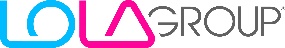 